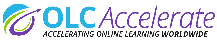 Persona Institution: Your Institution:Institutional goals for adopting a set of course quality standardInstitutional goals for adopting a set of course quality standardWho needs to be involved and in what ways?Who needs to be involved and in what ways?What resources are needed and are they available?What resources are needed and are they available?Institutional Priorities (e.g. flexibility, usability, reputation, others?)Institutional Priorities (e.g. flexibility, usability, reputation, others?)